PLANTILLA  1.0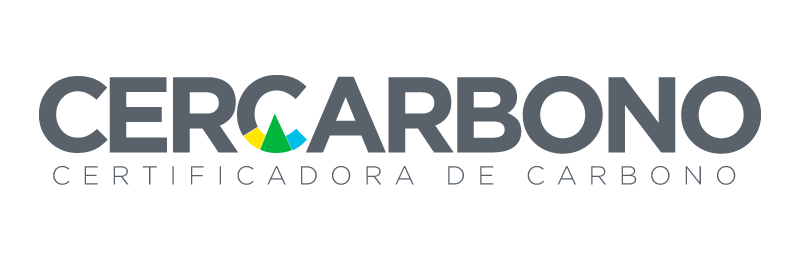 : 22.02.2021CONTENIDOInstrucciones de llenado de este documentoAl llenar este documento, es deseable que borre las instrucciones dadas en cada sección.Una vez haya agregado todo el contenido necesario, genere nuevamente la tabla de contenido de este documento (haga clic en algún lugar de la tabla de contenido, escoja “Actualizar tabla” en el menú emergente y escoja “actualizar tabla completa”).LISTA DE SIGLAS/ ACRÓNIMOS 1.INFORMACIÓN DEL PROYECTOINFORMACIÓN DEL TITULAR DEL PRR-GEI Proveer información de la persona natural o jurídica que cuenta con un documento legal de representación emitida o respaldada por el tenedor, poseedor o administrador, a título individual o colectivo, del(os) predio(s) o linderos en los que se pretende adelantar el PRR-GEI/REDD que otorgan ciertos derechos con respecto al PRR-GEI, incluyendo el retiro del certificado de remoción o reducción de GEI. Se debe adjuntar evidencias legales de su representación. El titular es el responsable del reporte y calidad de la información para la evaluación del escenario línea base y los correspondientes resultados del PRR-GEI/REDD+.INFORMACIÓN DE OTROS PARTICIPANTES DEL PRR-GEI/REDD+ Proveer información de individuos u organizaciones relevantes para el PRR-GEI/REDD+:PROPÓSITO Y OBJETIVOS DEL PRR-GEI Detallar el propósito y los objetivos del Proyecto para la Remoción o Reducción de emisiones por Deforestación, Degradación forestal y otras acciones en este sector (PRR-GEI/REDD+). Describir el impacto positivo neto esperado por la implementación de las actividades del proyecto y el potencial de mitigación de los resultados de este.ÁMBITO SECTORIAL Y TIPO DE PRR-GEISeñalar que el ámbito sectorial al que corresponde el PRR-GEI es el sector forestal con el desarrollo de actividades para la Remoción o Reducción de emisiones por Deforestación, Degradación forestal y otras acciones en este sector (REDD+). Por tanto, se trata de un PPR-GEI/REDD+.Describir el tipo de proyecto al que corresponde, si es de pequeña o de gran escala.  Tipo 1: aquellos que remueven o reducen 10.000 o más toneladas de CO2e, en promedio por año. PRR-GEI o Tipo 2: aquellos que remueven o reducen menos de 10.000 toneladas de CO2e, en promedio por año. DESCRIPCIÓN DEL PRR-GEIRealizar una breve descripción (entre 300 y 500 palabras) de la actividad del PRR-GEI/REDD+ en la que se incluya su duración, las Fuentes de emisión, los Reservorios de GEI (FR) y las fugas (si aplican) contemplados en escenarios de línea base y de proyecto y la estimación anual de la remoción o reducción de GEI durante toda la duración del proyecto. Relacionar también los tipos de GEI contemplados por el PRR-GEI:CARACTERÍSTICAS O CONDICIONES PREVIAS AL INICIO DEL PRR-GEIDetallar las condiciones existentes de área(s) previo al inicio del PRR-GEI/REDD+.Cuando el escenario de línea de base es el mismo que las condiciones existentes previas al inicio del PRR-GEI/REDD+, no es necesario repetir su descripción, ésta debe ampliarse en la sección de escenario de línea base. TECNOLOGÍAS, PRODUCTOS O MEDIDAS IMPLEMENTADAS POR EL PRR-GEI/REDD+Describir las tecnologías, productos, o medidas implementadas por PRR-GEI/REDD+ que alterarán las condiciones del escenario de línea base.DEMOSTRACIÓN DE LA CAPACIDAD DE ACCIÓN SOBRE LAS ÁREAS DE PROYECTODescribir y proporcionar evidencia de los derechos o propiedad o administración sobre el o las áreas donde se implementa o implementará el PRR-GEI/REDD+. Puede incluir según corresponda, pero sin limitarse a:Certificados de libertad y tradición o lo que correspondaPermisos o concesiones del uso del áreaDerechos de dominioPlanes de uso del suelo.Información de registros locales como catastro, registro de propietarios, registros de uso o manejo de la tierra.En predios de propiedad privada, deberá allegar constancia expresa del propietario, poseedor o tenedor del(os) predio(s) en la que se autorice la realización de dicho proyecto. La delimitación del área de posesión corresponde a una declaración propiedad o administración. En ausencia de título o designación administrativa por la vía legal, la posesión del predio no podrá superar el tamaño de la Unidad Agrícola Familiar por familia acorde a la normativa vigente en el momento de desarrollo de las acciones del proyecto.La estructura de los acuerdos o contratos para garantizar la capacidad administrativa debe tener en cuenta las salvaguardas.Otros que apliquen al contexto del proyectoPARTICIPACIÓN EFECTIVAEl PRR-GEI/REDD+ debe identificar las comunidades locales o étnicas presentes en el área de referencia y garantizar su participación plena y efectiva acorde con los mandatos de Ley que sobre estos procedimientos operan. Además, elaborar un protocolo de participación efectiva, descrito en la metodología REDD+ de CERCARBONO.  COMPATIBILIDAD CON INSTRUMENTOS DE ORDENAMIENTO Y PLANEACIÓN TERRITORIAL Y AMBIENTAL (GESTIÓN DE REQUISITOS LEGALES)Demostrar compatibilidad de las acciones desarrolladas en el marco del PRR-GEI/REDD+ con las categorías de uso del suelo determinadas por el ordenamiento y planeación territorial, tal y como se describe en la Metodología REDD+. Se deben especificar todas las leyes, estatutos y marcos regulatorios locales, regionales y nacionales que apliquen a la actividad del proyecto y a su actividad principal.Además, se deben especificar todas las leyes, los estatutos y los marcos regulatorios locales, regionales y nacionales vigentes que sean aplicables al OT en el área de referencia del PRR-GEI/REDD+. Entre ellos debe identificar, implementar y evaluar periódicamente el cumplimiento de los requisitos legales ambientales. Los requisitos ambientales que correspondan y el registro de las acciones concretas del proyecto. Puede incluir, pero sin limitarse a:Normativa ambiental vigente para la cual se debe referenciar, describir y justificar el cumplimiento de las todas aquellas que apliquen al PRR-GEI. Cumplimiento de los elementos contemplados en las salvaguardas de Cancún. La inscripción en el Registro Nacional de Reducción de Emisiones – (RENARE).ANÁLISIS PRELIMINAREn PRR-GEI/REDD+ se debe realizar un análisis preliminar que permita la selección de las actividades REDD+ que se incluirán en este y una propuesta de delimitación de sus áreas. Para mayor detalle de cómo realizar este análisis ver la Metodología REDD+ de CERCARBONO.UBICACIÓN Y LÍMITES DEL PRR-GEIDetallar la ubicación y límites geográficos del PRR-GEI/REDD+, incluyendo la información de ubicación organizacional, geográfica y física (si aplica, que corresponde al organismo que opera o administra el proyecto). Todo esto permite la identificación y delimitación única de la extensión específica del PRR-GEI. Puede incluir según corresponda, pero sin limitarse a:Coordenadas geográficas del área o todas las áreas (o cualquier segmentación o estratificación) dentro de los límites del PRR-GEI, Datos espaciales geo-referenciados (mapas, información geográfica, fotografías aéreas, entre otros).Reporte y justificación de cualquier cambio en cualquiera de las áreas discretas que forman del PRR-GEI.Límites espacialesDe acuerdo con la Metodología REDD+, un PRR-GEI/REDD+ debe contener tres tipologías espaciales: áreas, segmentos y estratos. De acuerdo con ello, las áreas se deben clasificar en: Área de referenciaÁrea potencial de fugasÁrea de implementación de acciones del proyectoÁrea de proyecto.Entre tanto, tal y como se contempla en la Metodología REDD+, la segmentación se debe realizar con el fin de garantizar que no exista una doble contabilidad entre las actividades REDD+, proviene del análisis preliminar establecido con el que se identifica una región en la que se analizan los cambios de bosque y no bosque bajo un período igual o superior a diez años. Esto sirve para confirmar las áreas y segmentos del PRR-GEI/REDD+ que se tendrán en cuenta para lograr la reducción o remoción de GEI en áreas de bosque y no bosque respectivamente. Los segmentos que pueden contemplarse por las actividades del PRR_GEI/REDD+ son: Segmento de deforestación Segmento de degradación forestal Segmento de Aumento de Carbono Forestal (ARC)Segmento de Manejo Sostenible de Bosques (MFS).PLAN CRONOLÓGICO (Límites temporales)Detallar las fechas reales y justificación (si se requiere) de los límites temporales contemplados en el PRR-GEI/REDD.  Como resultado del diagnóstico de agentes y causas de la disminución de bosque y del seguimiento a los datos de actividad se deben definir seis períodos tal como se propone en la metodología REDD+ de CERCARBONO:-	Fecha de inicio del proyecto.-	Período histórico-	Período de proyección-	Período de resultados-	Duración del proyecto-	Tiempos de verificación.2. METODOLOGÍAEstablecer y justificar las condiciones de aplicabilidad de la metodología o herramientas metodológicas seleccionadas:Proporcionar el nombre, referencia o versión de la metodología implementada para el desarrollo del PRR-GEI. Especificar también otras herramientas metodológicas utilizadas. CERCARBONO ha desarrollado una Metodología REDD+ específica para el desarrollo de PRR-GEI/REDD+, la cual se encuentra disponible en su sitio web, que podrá ser referenciada y utilizada en este tipo de proyectos.ADICIONALIDADDemostrar que las actividades del proyecto remueven o reducen GEI por encima y/o por debajo, de lo que hubiese ocurrido en ausencia del PRR-GEI, acorde con el cumplimiento de la Resolución 1447 de 2018 del Ministerio de Ambiente y Desarrollo Sostenible de Colombia.En el caso de PRR-GEI/REDD+, demostrar que las actividades proyecto remueven emisiones GEI por encima o reducen emisiones GEI por debajo de lo que hubiese ocurrido en ausencia de este. Se debe contemplar de forma complementaria los elementos de este criterio descritos en la Metodología REDD+ y los que ajuste o actualice CERCARBONO y se encuentren vigentes.CRITERIO DE ELEGIBILIDADEn el caso de PRR-GEI/REDD+, describir el análisis de elegibilidad para las áreas del PRR-GEI. Se debe contemplar de forma complementaria los elementos de este criterio descritos en la Metodología REDD+ y los que ajuste o actualice CERCARBONO y se encuentren vigentes.NO PERMANENCIAEn el caso de proyectos PRR-GEI/REDD+, identificar los riesgos que podrían afectar sustancialmente la remoción o reducción de emisiones de GEI, así como las medidas para gestionar dichos riesgos. Se debe contemplar de forma complementaria los elementos de este criterio descritos en la Metodología REDD+ y los que ajuste o actualice CERCARBONO y se encuentren vigentes.ESCENARIO DE LÍNEA BASE Identificar y justificar el escenario de línea base y los procedimientos para determinarlo, considerando lo siguiente: La descripción del PRR-GEI/REDD+, incluidas las FR identificadas;Tipos, actividades y tecnologías de proyectos existentes y alternativos que proporcionan un tipo y nivel de actividad equivalentes de productos o servicios para el proyecto; Disponibilidad de datos, confiabilidad y limitaciones; Otra información relevante sobre las condiciones presentes o futuras, como la legislación, supuestos o proyecciones técnicas, económicas, socioculturales, ambientales, geográficas, específicas del sitio y temporales. Seleccionar o establecer, describir y aplicar criterios y procedimientos para identificar y justificar el escenario de línea base y demostrar la adicionalidad, tal como se propone en la metodología REDD+ de CERCARBONO.La justificación de la línea base y de la adicionalidad deben tener en cuenta el comportamiento futuro probable del escenario de línea base (especialmente las FR) para cumplir con el principio de conservadurismo. Fuentes de Emisión de GEI Relacionar la actividad y el tipo de GEI que el PRR-GEI/REDD+ contempla en el escenario de línea base, tal como se propone en la metodología REDD+ de CERCARBONO.*Se pueden incluir o eliminar las filas que se consideren necesarias.Reservorios de GEIRelacionar los reservorios de GEI que el PRR-GEI/REDD+ contemplará en el escenario de línea base, tal como se propone en la metodología REDD+ de CERCARBONO*Se pueden incluir o eliminar las filas que se consideren necesarias.SegmentosRelacionar los segmentos contemplados por el PRR-GEI/REDD+ en el escenario de línea base, tal como se propone en la metodología REDD+ de CERCARBONO.ESCENARIO DE PROYECTORealizar una descripción de las actividades REDD+ contempladas por el PRR-GEI/REDD+ y los medios utilizados para lograr las remociones o reducciones de GEI en cada una, tal como se propone en la metodología REDD+ de CERCARBONO.Las remociones o reducciones de GEI se cuantificarán como la diferencia entre las emisiones, remociones o reducciones de las FR relevantes para el escenario de proyecto y aquellas relevantes para el de línea base. Se cuantificará, según corresponda, las emisiones, remociones o reducciones por separado para cada FR por actividad REDD+ para el escenario de proyecto y para el de línea base, convirtiendo la cantidad de cada tipo de GEI a tCO2e.Fuentes de emisión de GEI Relacionar la actividad y el tipo de GEI que el PRR-GEI contempla en el escenario de proyecto y las fugas (si aplican), tal como se propone en la metodología REDD+ de CERCARBONO. *Se pueden incluir o eliminar las filas que se consideren necesarias.Reservorios de GEIRelacionar los reservorios de GEI que el PRR-GEI/REDD+ contemplará en el escenario de proyecto, tal como se propone en la metodología REDD+ de CERCARBONO.  *Se pueden incluir o eliminar las filas que se consideren necesarias.SegmentosRelacionar los segmentos contemplados por el PRR-GEI/REDD+ en el escenario de proyecto, tal como se propone en la metodología REDD+ de CERCARBONO.3. CÁLCULO DE LAS REMOCIONES O REDUCCIONES DE GEI ESTIMACIÓN DE EMISIONES Y REMOCIONES DE GEI EN EL ESCENARIO DE LÍNEA BASE Describir los criterios y procedimientos o metodologías utilizadas para cuantificar las emisiones o remociones para las FR seleccionadas, tal como se propone en la metodología REDD+ de CERCARBONO. Especificar las herramientas utilizadas, las ecuaciones y los valores por defecto incluidos en el cálculo. Según los criterios y procedimientos o metodologías seleccionadas, se deben cuantificar las emisiones o remociones de GEI por separado para cada FR relevante en la línea base, teniendo en cuenta el tipo de segmento al que corresponde, convirtiendo la cantidad de cada tipo de GEI a tCO2e.Si corresponde, se seleccionarán o desarrollarán factores de emisión o remoción.CUANTIFICACIÓN DE EMISIONES, REMOCIONES O REDUCCIONES NETAS DE GEI EN EL ESCENARIO DE PROYECTOCalcular las emisiones, remociones o reducciones de GEI (según corresponda) del PRR-GEI/RERDD+ y describir el procedimiento empleado, tal como se propone en la metodología REDD+ de CERCARBONO. Especificar las herramientas utilizadas, las ecuaciones y los valores por defecto incluidos en el cálculo. Las remociones o reducciones de GEI se cuantificarán como la diferencia entre las emisiones, remociones de las FR relevantes para el escenario de proyecto y aquellas relevantes para el de línea base. Se cuantificará según corresponda, las emisiones o remociones por separado para cada FR para el escenario de proyecto y para el de línea base, convirtiendo la cantidad de cada tipo de GEI a tCO2e.FUGASSi corresponde, identificar y calcular las fugas del proyecto y describir el procedimiento empleado, tal como se propone en la metodología REDD+ de CERCARBONO. Especificar las herramientas utilizadas, las ecuaciones y los valores por defecto incluidos en el cálculo. REMOCIONES O REDUCCIONES NETAS DE GEIDescribir el procedimiento para el cálculo de las remociones o reducciones netas (según aplique) de GEI del PRR-GEI, tal como se propone en la metodología REDD+ de CERCARBONO.Según corresponda, relacionar en la siguiente tabla, las remociones o reducciones netas de GEI del PRR-GEI: *Se pueden incluir o eliminar las filas que se consideren necesarias.4. MONITOREO DEL PRR-GEIPLAN DE MONITOREODescribir el plan de monitoreo, incluyendo los procedimientos y el cronograma implementado para medir u obtener, registrar, compilar y analizar datos e información importante para cuantificar e informar las emisiones, remociones, o reducciones de GEI relevantes para el escenario de línea base y el de proyecto utilizando equipos de medición calibrados y actualizados y/o tecnologías apropiadas. En caso de no seleccionar en el monitoreo alguna FR identificados en el escenario de línea base de GEI, presentar la justificación correspondiente.  El plan de monitoreo incluirá lo siguiente, según corresponda al tipo de proyecto: Lista de parámetros medidos y monitoreados, especificando la unidad de medida, la herramienta implementada para su medición, la frecuencia de medición;Tipos de datos e información a reportar, incluyendo unidades de medida;Origen de los datos; Metodologías de monitoreo (estimación, modelado o medición), enfoques de cálculo e incertidumbre;Frecuencia de monitoreo, considerando las necesidades de los usuarios previstos;Definición de roles y responsabilidades, incluidos los procedimientos para autorizar, aprobar y documentar cambios a los datos registrados; Controles que incluyan evaluación interna de datos de entrada, transformación y salida y, los procedimientos para acciones correctivas; Sistemas de gestión de información de GEI, incluida la ubicación y retención de datos almacenados y la gestión de datos que incluya un procedimiento para la transferencia de datos entre diferentes formas de sistemas o documentación.MONITOREO DE EMISIONES Y REMOCIONES DE GEI EN EL ESCENARIO DE LÍNEA BASE Si aplica, describir los criterios y procedimientos o metodologías para monitorear las emisiones o remociones para las FR seleccionados en el escenario de línea base. MONITOREO DE EMISIONES, REMOCIONES O REDUCCIONES DE GEI EN EL ESCENARIO DE PROYECTODescribir la selección o el establecimiento de los criterios y procedimientos o metodologías para monitorear las emisiones, remociones o reducciones de GEI durante la implementación y operación del proyecto, según los criterios y procedimientos o metodologías seleccionadas para cuantificarlas. 5. ASPECTOS DOCUMENTALESCALIDAD DE LOS DATOS Establecer y aplicar procedimientos de la gestión y la calidad de los datos y de la información, incluida la evaluación de la incertidumbre, relevante para los escenarios de proyecto y de línea base. DOCUMENTACIÓN DEL PRR-GEI Soportes de la documentación que demuestre la conformidad del PRR-GEI con el Protocolo. Esta documentación debe ser consistente con los procesos de validación, verificación y certificación.6. REFERENCIASElaborar una lista de todas las referencias utilizadas en el desarrollo del PDD. Todas las referencias deberán estar disponibles para consulta por parte de la OVV.Título del proyecto: (Nombre del proyecto)Documento elaborado por:(Nombre(s) del proponente del proyecto)Fecha de elaboración:(Día/mes/año de elaboración)Contacto: (Dirección física, correo electrónico, número de teléfono(s), sitio web)CARBONCERCrédito certificado de remoción o reducción de emisiones de gases de efecto invernaderoCERCARBONOEmpresa certificadora voluntaria de carbono CH4MetanoCMNUCCConvención Marco de las Naciones Unidas sobre el Cambio ClimáticoCO2Dióxido de carbonoCO2eDióxido de carbono equivalenteCOPConferencia de las Partes COSCarbono Orgánico del SueloEOTEsquema Básico de Ordenamiento TerritorialEROSObservación y Ciencia de los Recursos de la TierraFRFuente de emisión o reservorio de GEI FCCBFondo Cooperativo para el Carbono de los BosquesGBPGuía de Buenas Prácticas (del IPCC)GEIGases de Efecto InvernaderohaHectáreaIDEAMInstituto de Hidrología, Meteorología y Estudios Ambientales (Colombia)IPCCGrupo Intergubernamental de Expertos sobre el Cambio ClimáticoMDLMecanismo para un Desarrollo LimpioMFSManejo Forestal SostenibleMRVMedición/Monitoreo, Reporte y VerificaciónN2OÓxido NitrosoNREFNivel de Referencia de Emisiones ForestalesO3OzonoOTOrdenamiento TerritorialPBOTPlan Básico de Ordenamiento TerritorialPCAAnálisis de Componentes PrincipalesPDDDocumento de diseño de proyecto POTPlan de Ordenamiento TerritorialPRR-GEI/REDD+Proyecto para la Remoción y Reducción de emisiones de GEI por Deforestación y Degradación forestal evitada y otras acciones en este sectorPSAPago por Servicios AmbientalesREMPrograma REDD Early MoversRENARERegistro Nacional de Reducción de Emisiones de GEISINAPSistema Nacional de Áreas Protegidas (Colombia)SMBYCSistema de Monitoreo de Bosques y CarbonotCO2eToneladas de dióxido de carbono equivalenteNombre(s) completo(s)Nombre de la institución (si aplica)Roles o responsabilidadesIdentificaciónUbicaciónTeléfonoCorreo electrónicoNombre(s) completo(s)Nombre de la institución (si aplica)Roles o responsabilidadesIdentificaciónUbicaciónTeléfonoCorreo electrónico Tipo de GEIActividad que lo genera, remueve o reduceACTIVIDADInclusión / JustificaciónInclusión / JustificaciónInclusión / JustificaciónACTIVIDADCO2CH4N2ORESERVORIOInclusión/ JustificaciónSegmentoJustificación Factores de remoción/reducciónSistema de proyecciónDeforestaciónDegradación forestalARCMFSACTIVIDADEscenario de proyectoEscenario de proyectoEscenario de proyectoFugasFugasFugasACTIVIDADCO2CH4N2OCO2CH4N2ORESERVORIOJustificaciónSegmentoJustificación Factores de remoción/reducciónSistema de proyecciónDeforestaciónDegradación forestalARCMFSAñoEscenario de línea baseEscenario de línea baseEscenario de proyectoEscenario de proyectoEscenario de proyectoEscenario de proyectoRemoción o reducción netaAñoEmisiones RemocionesEmisiones RemocionesReduccionesFugasRemoción o reducción neta